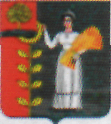    П О С Т А Н О В Л Е Н И Е           АДМИНИСТРАЦИИ СЕЛЬСКОГО ПОСЕЛЕНИЯ ПЕТРОВСКИЙ СЕЛЬСОВЕТ ДОБРИНСКОГО МУНИЦИПАЛЬНОГО РАЙОНА  ЛИПЕЦКОЙ ОБЛАСТИ   РОССИЙСКОЙ ФЕДЕРАЦИИ        26.10.2012г.                	       п.Петровский                        № 29-бОб утверждении ведомственной целевой                                                                   программы «Развитие библиотечного дела                                                                                  на территории сельского поселения Петровский                                                                             сельсовет на 2013-2015 годы»В соответствии с Федеральным Законом «Основы  законодательства  Российской  Федерации  о  культуре» №3612-1  от 09.10.1992г., Федеральным Законом  «О библиотечном деле» №78-ФЗ  от 29.12.1994г., Законом Липецкой области «Об основах библиотечного дела  и  обязательном  экземпляре документов  в Липецкой  области» № 62-ОЗ от 21.07.2003г., Постановлением администрации сельского поселения Петровский сельсовет от 26.08.2008г.№ 15 «О порядке разработки, утверждения и реализации ведомственных целевых программ» администрация сельского поселения                                                                       :                                                                     ПОСТАНОВЛЯЕТ:1. Утвердить ведомственную целевую программу «Развитие библиотечного дела на территории сельского поселения Петровский сельсовет на 2013-2015 годы» (приложение).2. Контроль за исполнением настоящего постановления возложить на ведущего специалиста сельского поселения.                       Глава администрациисельского поселения Петровский сельсовет:                                                                    В.С.ШукловВедомственная целевая программа
"Развитие библиотечного дела на территории
сельского поселения Петровский сельсовет на 2013 -2015 годы"
Паспорт программы Содержание проблемы и обоснование необходимости
ее решения программными методамиОбщие положения Ведомственная целевая программа «Развитие библиотечного дела на территории сельского поселения Петровский сельсовет в 2013 - 2015 году» (далее Программа) разработана в качестве механизма осуществления программно-целевого управления в библиотечной сфере на территории сельского поселения (далее- поселение). Реализация мероприятий программы будет способствовать развитию библиотечного дела, укреплению материально-технической базы, инновационной деятельности в сфере библиотечного дела, внедрению информационных технологий в деятельность  библиотек поселения. Содержание проблемы, обоснование необходимости её решения программными методами	Программа является нормативным документом, способствующим развитию библиотечного дела  поселения, укреплению единого культурного и информационного пространства, обеспечению выравнивания доступа к культурным ценностям и информационным ресурсам различных категорий граждан, проживающих на территории поселения. Библиотекой сельского поселения в 2012 году зарегистрировано 1690 пользователей, книговыдача составила 36111 экземпляров документов.  Вопрос комплектования, по прежнему, остается актуальным. Реализация программных мероприятий позволит решить эту проблему. Программные мероприятия предусматривают укрепление материально-технической базы  библиотек  поселения, системное комплектование библиотечного фонда, обеспечение к нему доступа и сохранности в процессе его использования, модернизацию библиотек на базе компьютеризации, повышение квалификации библиотечных работников.Заведующая библиотекой  принимает участие в районных семинарах-практикумах, творческих лабораториях и совещаниях. Для вновь принятых работников проводятся стажировки, дни консультаций. Но существует такая необходимость организации учебы на областном и федеральном уровне.  Таким образом, накопленный потенциал культуры поселения требует преобразований, на осуществление которых и направлена Программа.Основные цели и задачи программы  Программа ориентирована на достижение долгосрочных целей библиотечной политики поселения - формирование единого информационного пространства, создание условий для обеспечения доступа различных групп граждан к культурным ценностям и информационным ресурсам.  Совершенствование деятельности библиотеки как информационных, культурных и образовательных центров для различных категорий  населения, способствующих созданию условий повышения интеллектуального уровня граждан, приобщения к чтению на основе развития и укрепления материально-технической базы библиотеки, организация культурного досуга жителей поселения. Для достижения поставленных целей Программа предусматривает решение следующих приоритетных задач:-создание условий для адаптации деятельности библиотеки к современным условиям экономического развития; -поддержка и распространение лучших традиций и достижений;- укрепление и развитие материально-технической базы библиотеки , включая капитальный  ремонт и реконструкцию зданий и помещений, обеспечение их современным оборудованием;- обеспечение библиотеки квалифицированным персоналом;-приведение библиотеки в соответствие с современными требованиями к качеству и утвержденными минимальными нормативами ресурсного обеспечения предоставляемых услуг;-пополнение, обеспечение сохранности библиотечного фонда.Программа охватывает все сферы деятельности сельской библиотеки.4. Описание ожидаемых результатов.Реализация Программы окажет воздействие на повышение уровня общей, информационной, правовой культуры жителей поселения за счет увеличения эффективности использования потенциальных возможностей учреждения, адекватной потребностям современного общества, и возрастания степени ее востребованности населением. Она также будет способствовать преодолению информационного неравенства за счет предоставления жителям поселения доступа к информации, необходимой в повседневной жизни. Основные целевые индикаторы и показатели:
В результате выполнения поставленных в Программе задач Петровская, Новопетровская, Николаевская сельские  библиотеки  смогут выйти на уровень, соответствующий требованиям общества, вставшего на путь устойчивого развития. 
Возрастет степень сохранности библиотечного фонда поселения, где будет максимально полно представлен репертуар краеведческих изданий, возрастет объем предоставления пользователям гарантированно достоверной информации. В процессе реализации программы будут проведены мероприятия по обеспечению сохранности библиотечного фонда, включающие в себя  меры по созданию оптимальных условий хранения: освещение, температура, влажность, чистота воздуха, защита от пыли и вредителей.Петровская, Новопетровская, Николаевская сельские библиотеки  продолжит развитие, обеспечивающее широким слоям населения доступ к знаниям.
Принципиально изменится система библиотечно-информационного обслуживания, ориентированного на использование информационно-коммуникационных технологий, благодаря развитию своих просветительских, образовательных и воспитательных функций, Библиотеки  существенно увеличит свой вклад в развитие сферы культуры поселения. Внедрение новых инновационных технологий в деятельность учреждения предусматривает дальнейшую работу по компьютеризации библиотек, создание собственных интеллектуальных продуктов на электронных носителях.Большое внимание будет уделено укреплению материально- технической базе учреждения, созданию условий для комфортного пребывания как пользователей, итак и персонала. Кадровая политика учреждения будет направлена на повышение квалификации сотрудников, участие их в различных конкурсах, семинарах, совещаниях, конференциях.5. Перечень и описание программных мероприятий.Исполнителем мероприятий программы является МБУК «Петровский ПЦК»  которое осуществляет: - нормативное правовое и методологическое обеспечение реализации Программы, включая разработку правовых, финансовых и организационных механизмов; - организацию информационной и разъяснительной работы, направленной на освещение целей и задач программы; - контроль и составление отчётов о расходовании бюджетных средств, направленных на реализацию программы.  Программа включает в себя 3 раздела: 1.  Поддержка и развитие библиотечного дела поселения;2.  Развитие материальной базы и техническое перевооружение учреждения, внедрение информационно- коммуникационных технологий. Организация  безопасности библиотек.3. Развитие эффективной кадровой политики на территории поселения, обеспечение культурного обмена учреждения культуры.В первом разделе предусмотрены следующие мероприятия: -осуществление подписки на периодические издания;- проведение мероприятий по обеспечению сохранности библиотечного фонда.Во втором разделе предусмотрены мероприятия по проведению текущего ремонта, укрепление и развитие материально-технической базы библиотеки,  организация безопасности здания.В третьем разделе планируется проведение мероприятий по повышению квалификации библиотечного работника, участие их в районных, областных, межрегиональных и всероссийских семинарах, конференциях, совещаниях, школах.Перечень мероприятий ведомственной целевой программы"Развитие библиотечного дела на территории сельского поселения Петровский сельсовет в 2013-2015 годы"
6. Срок реализации.Программа будет реализована в течение 2013 -2015 гг., на что будут затрачены средства местного бюджета.7. Описание социально-экономических последствий.Реализация программы позволит: - увеличить  количественный состав фонда библиотеки при систематическом поступлении новой литературы на различных носителях;- за счет программных мероприятий   на 10-20% увеличить число мероприятий, проводимых библиотекой;- укрепить материально-техническую базу учреждения; -внедрить современные технологии и организационные формы в деятельность учреждения; -повысить качество библиотечных услуг, предоставляемых населению.  8. Оценка эффективности расходования бюджетных средств.  Финансирование мероприятий Программы осуществляется за счет средств местного бюджета. Объемы расходов на выполнение мероприятий Программы на 2013-2015 гг. носят прогнозный характер и  ежегодно уточняются в процессе исполнения местного бюджета и при формировании бюджета на очередной финансовый год.Финансирование мероприятий Программы осуществляется через МБУК «Петровского ПЦК ». МБУК «Петровского ПЦК» содействует своевременному и полному обеспечению программных мероприятий финансовыми ресурсами в пределах установленного местного бюджетного финансирования, кроме того, привлекает и использует иные источники финансирования (собственные доходы учреждений культуры, другие внебюджетные средства), контролирует использование финансовых средств строго по целевому назначению.                                                                                                                            Тыс. руб       9. Оценка экономической и общественной эффективности.Экономическая и общественная эффективность расходования бюджетных средств на создание благоприятных условий деятельности учреждения состоит в:- удовлетворении потребности  удовлетворения жителями своих непрофессиональных интересов посредством чтения, организации проведения досуга в стенах библиотеки;- удовлетворении потребности пользователей в информации в помощь изучению школьной и профессиональной программ обучения;-  социальной адаптации населения через организацию доступа к социально значимой информации;- формировании информационных ресурсов общества посредством библиографической обработки поступлений в библиотечный фонд и информационно- библиографической деятельности;- содействии профессиональному росту трудоспособного населения;- информационном обеспечении процессов принятия решений в жизненно важных для населения сферах деятельности;- формировании культурной среды поселения в целом.Наименование Программы         Ведомственная  целевая программа «Развитие библиотечного дела на территории
сельского  поселения Петровский сельсовет на  2013 -2015 годы»
(далее Программа)Наименование главного распорядителя средств местного бюджета (основной разработчик программы)Администрация сельского поселения Петровский сельсовет Добринского муниципального района Липецкой области Российской ФедерацииНаименование и номер соответствующего нормативного правового актаПостановление администрации сельского поселения Петровский сельсовет «Об утверждении ведомственной целевой программы «Развитие библиотечного дела на территории сельского поселения  Петровский сельсовет на 2013-2015 годы»  от_26.10.2012г. №  31Цели и задачи Программы-сохранение и развитие  библиотечного дела в поселении; -обеспечение единого информационного пространства и повышение доступности информационных ресурсов для населения поселения;-полноценное комплектование библиотечных фондов новыми информационными изданиями для привития интереса к чтению, обеспечение сохранности библиотечных  фондов;-разработка и внедрение информационных продуктов и технологий в сфере культуры;-укрепление и развитие материально-технической базы библиотек, включая капитальный ремонт и реконструкцию зданий, обеспечение их современным оборудованием;- организация безопасности библиотек;- создание условий для развития творчества читателей.Основания для разработки программы- Федеральный Закон № 3612-1 от 09.10.1992  «Основы законодательства Российской Федерации о культуре» (в редакции Федеральный Закон от 23.06.1999 №113-ФЗ, с изменениями, внесёнными Федеральными Законами от 27.12.2000 № 150-ФЗ, от 30.12.2001 №194-ФЗ, от 24.12.2002 №176-ФЗ); - Федеральный закон №78-ФЗ от 29.12.1994 «О библиотечном деле»;- Закон Липецкой области № 62-ОЗ «Об основах библиотечного дела  и  обязательном  экземпляре документов  в Липецкой  области» от 21.07.2003г.;Сроки реализации Программы 2013- 2015 годы.Объемы и источники финансирования мероприятий ведомственной целевой программы Общий объем финансирования из местного бюджета составит _1200  тыс. руб., в  том числе:2013 год – 400 тыс. руб.,2014 год – 400  тыс. руб.,2015 год – 400 тыс. руб.Ожидаемые конечные результаты  и показатели социально-экономической эффективности реализации ведомственной программы.- улучшение библиотечного обслуживания населения;- обеспечение сохранности культурного наследия поселения, в том числе библиотечных фондов; - повышение уровня библиотечной и информационной работы библиотеками поселения;-внедрение инновационных технологий в деятельность библиотек поселения;- укрепление материально-технической базы и кадрового потенциала библиотек;- обеспечение библиотек современными системами безопасности, средствами противопожарной защиты позволит  решить проблему сохранности библиотечных фондов.№ п/п№ п/пМероприятияКод экон. классификацииКод экон. классификацииКод экон. классификацииСроки исполненияСроки исполненияСроки исполненияСроки исполненияФинансирование всего(тыс. руб.)Финансирование всего(тыс. руб.)Финансирование всего(тыс. руб.)В том числе по годамВ том числе по годамВ том числе по годамВ том числе по годамВ том числе по годамВ том числе по годамВ том числе по годамПоказатель реализации мероприятияПоказатель реализации мероприятияПоказатель реализации мероприятияПоказатель реализации мероприятияПоказатель реализации мероприятияПоказатель реализации мероприятияПоказатель реализации мероприятияПоказатель реализации мероприятияПоказатель реализации мероприятияПоказатель реализации мероприятияПоказатель реализации мероприятияПоказатель реализации мероприятияПоказатель реализации мероприятияИсполнители№ п/п№ п/пМероприятияКод экон. классификацииКод экон. классификацииКод экон. классификацииСроки исполненияСроки исполненияСроки исполненияСроки исполненияФинансирование всего(тыс. руб.)Финансирование всего(тыс. руб.)Финансирование всего(тыс. руб.)В том числе по годамВ том числе по годамВ том числе по годамВ том числе по годамВ том числе по годамВ том числе по годамВ том числе по годамПоказатель реализации мероприятияПоказатель реализации мероприятияПоказатель реализации мероприятияПоказатель реализации мероприятияПоказатель реализации мероприятияПоказатель реализации мероприятияПоказатель реализации мероприятияПоказатель реализации мероприятияПоказатель реализации мероприятияПоказатель реализации мероприятияПоказатель реализации мероприятияПоказатель реализации мероприятияПоказатель реализации мероприятияИсполнители№ п/п№ п/пМероприятияКод экон. классификацииКод экон. классификацииКод экон. классификацииСроки исполненияСроки исполненияСроки исполненияСроки исполненияФинансирование всего(тыс. руб.)Финансирование всего(тыс. руб.)Финансирование всего(тыс. руб.)2013201320132014201420152015Наименование показателяНаименование показателя2013 год2013 год2013 год2013 год2013 год2013 год2014 год2014 год2014 год2015 год2015 годИсполнителиI   Поддержка и развитие библиотечного дела поселенияI   Поддержка и развитие библиотечного дела поселенияI   Поддержка и развитие библиотечного дела поселенияI   Поддержка и развитие библиотечного дела поселенияI   Поддержка и развитие библиотечного дела поселенияI   Поддержка и развитие библиотечного дела поселенияI   Поддержка и развитие библиотечного дела поселенияI   Поддержка и развитие библиотечного дела поселенияI   Поддержка и развитие библиотечного дела поселенияI   Поддержка и развитие библиотечного дела поселенияI   Поддержка и развитие библиотечного дела поселенияI   Поддержка и развитие библиотечного дела поселенияI   Поддержка и развитие библиотечного дела поселенияI   Поддержка и развитие библиотечного дела поселенияI   Поддержка и развитие библиотечного дела поселенияI   Поддержка и развитие библиотечного дела поселенияI   Поддержка и развитие библиотечного дела поселенияI   Поддержка и развитие библиотечного дела поселенияI   Поддержка и развитие библиотечного дела поселенияI   Поддержка и развитие библиотечного дела поселенияI   Поддержка и развитие библиотечного дела поселенияI   Поддержка и развитие библиотечного дела поселенияI   Поддержка и развитие библиотечного дела поселенияI   Поддержка и развитие библиотечного дела поселенияI   Поддержка и развитие библиотечного дела поселенияI   Поддержка и развитие библиотечного дела поселенияI   Поддержка и развитие библиотечного дела поселенияI   Поддержка и развитие библиотечного дела поселенияI   Поддержка и развитие библиотечного дела поселенияI   Поддержка и развитие библиотечного дела поселенияI   Поддержка и развитие библиотечного дела поселенияI   Поддержка и развитие библиотечного дела поселенияI   Поддержка и развитие библиотечного дела поселенияI   Поддержка и развитие библиотечного дела поселения1.1.1.1.Оплата трудаОплата трудаОплата труда211211211Весь период  Весь период  Весь период  Весь период  822822822274274274274274Число названий, шт. Число названий, шт. Число названий, шт. 20834208342083420834208342083420834208342083420834МБУК «Петровского ПЦК» 1.21.2Начисления на оплату трудаНачисления на оплату трудаНачисления на оплату труда213213213Весь период  Весь период  Весь период  Весь период  2492492498383838383Число библиотечного фонда, экз.Число библиотечного фонда, экз.Число библиотечного фонда, экз.20834208342083420834208342083420834208342083420834Всего по I разделу программы:Всего по I разделу программы:Всего по I разделу программы:Всего по I разделу программы:Всего по I разделу программы:Всего по I разделу программы:Всего по I разделу программы:Всего по I разделу программы:Всего по I разделу программы:Всего по I разделу программы:107110711071357357357357357II   Развитие материальной базы и техническое перевооружение учрежденияII   Развитие материальной базы и техническое перевооружение учрежденияII   Развитие материальной базы и техническое перевооружение учрежденияII   Развитие материальной базы и техническое перевооружение учрежденияII   Развитие материальной базы и техническое перевооружение учрежденияII   Развитие материальной базы и техническое перевооружение учрежденияII   Развитие материальной базы и техническое перевооружение учрежденияII   Развитие материальной базы и техническое перевооружение учрежденияII   Развитие материальной базы и техническое перевооружение учрежденияII   Развитие материальной базы и техническое перевооружение учрежденияII   Развитие материальной базы и техническое перевооружение учрежденияII   Развитие материальной базы и техническое перевооружение учрежденияII   Развитие материальной базы и техническое перевооружение учрежденияII   Развитие материальной базы и техническое перевооружение учрежденияII   Развитие материальной базы и техническое перевооружение учрежденияII   Развитие материальной базы и техническое перевооружение учрежденияII   Развитие материальной базы и техническое перевооружение учрежденияII   Развитие материальной базы и техническое перевооружение учрежденияII   Развитие материальной базы и техническое перевооружение учрежденияII   Развитие материальной базы и техническое перевооружение учрежденияII   Развитие материальной базы и техническое перевооружение учрежденияII   Развитие материальной базы и техническое перевооружение учрежденияII   Развитие материальной базы и техническое перевооружение учрежденияII   Развитие материальной базы и техническое перевооружение учрежденияII   Развитие материальной базы и техническое перевооружение учрежденияII   Развитие материальной базы и техническое перевооружение учрежденияII   Развитие материальной базы и техническое перевооружение учрежденияII   Развитие материальной базы и техническое перевооружение учрежденияII   Развитие материальной базы и техническое перевооружение учрежденияII   Развитие материальной базы и техническое перевооружение учрежденияII   Развитие материальной базы и техническое перевооружение учрежденияII   Развитие материальной базы и техническое перевооружение учрежденияII   Развитие материальной базы и техническое перевооружение учрежденияII   Развитие материальной базы и техническое перевооружение учреждения2.1Услуги связиУслуги связиУслуги связи221221221Весь период  Весь период  Весь период  Весь период  75757525252525252525МБУК «Петровского ПЦК»2.2Подписка газет и журналовПодписка газет и журналовПодписка газет и журналов226226226Весь период  Весь период  Весь период  Весь период  54545418181818181818Всего по II разделу программыВсего по II разделу программыВсего по II разделу программыВсего по II разделу программыВсего по II разделу программыВсего по II разделу программыВсего по II разделу программыВсего по II разделу программыВсего по II разделу программыВсего по II разделу программы12912912943434343434343III  Развитие эффективной кадровой политики на территории района, обеспечение культурного обмена учреждений культурыIII  Развитие эффективной кадровой политики на территории района, обеспечение культурного обмена учреждений культурыIII  Развитие эффективной кадровой политики на территории района, обеспечение культурного обмена учреждений культурыIII  Развитие эффективной кадровой политики на территории района, обеспечение культурного обмена учреждений культурыIII  Развитие эффективной кадровой политики на территории района, обеспечение культурного обмена учреждений культурыIII  Развитие эффективной кадровой политики на территории района, обеспечение культурного обмена учреждений культурыIII  Развитие эффективной кадровой политики на территории района, обеспечение культурного обмена учреждений культурыIII  Развитие эффективной кадровой политики на территории района, обеспечение культурного обмена учреждений культурыIII  Развитие эффективной кадровой политики на территории района, обеспечение культурного обмена учреждений культурыIII  Развитие эффективной кадровой политики на территории района, обеспечение культурного обмена учреждений культурыIII  Развитие эффективной кадровой политики на территории района, обеспечение культурного обмена учреждений культурыIII  Развитие эффективной кадровой политики на территории района, обеспечение культурного обмена учреждений культурыIII  Развитие эффективной кадровой политики на территории района, обеспечение культурного обмена учреждений культурыIII  Развитие эффективной кадровой политики на территории района, обеспечение культурного обмена учреждений культурыIII  Развитие эффективной кадровой политики на территории района, обеспечение культурного обмена учреждений культурыIII  Развитие эффективной кадровой политики на территории района, обеспечение культурного обмена учреждений культурыIII  Развитие эффективной кадровой политики на территории района, обеспечение культурного обмена учреждений культурыIII  Развитие эффективной кадровой политики на территории района, обеспечение культурного обмена учреждений культурыIII  Развитие эффективной кадровой политики на территории района, обеспечение культурного обмена учреждений культурыIII  Развитие эффективной кадровой политики на территории района, обеспечение культурного обмена учреждений культурыIII  Развитие эффективной кадровой политики на территории района, обеспечение культурного обмена учреждений культурыIII  Развитие эффективной кадровой политики на территории района, обеспечение культурного обмена учреждений культурыIII  Развитие эффективной кадровой политики на территории района, обеспечение культурного обмена учреждений культурыIII  Развитие эффективной кадровой политики на территории района, обеспечение культурного обмена учреждений культурыIII  Развитие эффективной кадровой политики на территории района, обеспечение культурного обмена учреждений культурыIII  Развитие эффективной кадровой политики на территории района, обеспечение культурного обмена учреждений культурыIII  Развитие эффективной кадровой политики на территории района, обеспечение культурного обмена учреждений культурыIII  Развитие эффективной кадровой политики на территории района, обеспечение культурного обмена учреждений культурыIII  Развитие эффективной кадровой политики на территории района, обеспечение культурного обмена учреждений культурыIII  Развитие эффективной кадровой политики на территории района, обеспечение культурного обмена учреждений культурыIII  Развитие эффективной кадровой политики на территории района, обеспечение культурного обмена учреждений культурыIII  Развитие эффективной кадровой политики на территории района, обеспечение культурного обмена учреждений культурыIII  Развитие эффективной кадровой политики на территории района, обеспечение культурного обмена учреждений культурыIII  Развитие эффективной кадровой политики на территории района, обеспечение культурного обмена учреждений культуры3.1.3.1.Повышение квалификации библиотечных работников, участие в районных, областных, межрегиональных и всероссийских семинарах, конференциях, совещаниях, школах.Повышение квалификации библиотечных работников, участие в районных, областных, межрегиональных и всероссийских семинарах, конференциях, совещаниях, школах.Повышение квалификации библиотечных работников, участие в районных, областных, межрегиональных и всероссийских семинарах, конференциях, совещаниях, школах.212222340212222340212222340212222340Весь период  Весь период  Весь период  --------число специалистов, чел.число специалистов, чел.число специалистов, чел.число специалистов, чел.МБУК «Петровского ПЦК»МБУК «Петровского ПЦК»Всего по III  разделу программы:Всего по III  разделу программы:Всего по III  разделу программы:Всего по III  разделу программы:Всего по III  разделу программы:Всего по III  разделу программы:Всего по III  разделу программы:Всего по III  разделу программы:Всего по III  разделу программы:Всего по III  разделу программы:--------ИТОГО ИТОГО ИТОГО ИТОГО ИТОГО ИТОГО ИТОГО ИТОГО ИТОГО ИТОГО ИТОГО ИТОГО № Источники финансирования          Объем финансирования          Объем финансирования          Объем финансирования          Объем финансирования          Объем финансирования№ Источники финансированиявсегов том числе по годамв том числе по годамв том числе по годамв том числе по годам№ Источники финансированиявсего20132014201520151Местный бюджет1200400400400400